บันทึกข้อความ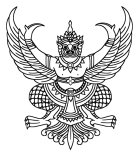 ส่วนราชการ	วิทยาลัย.......................							ที่  ศธ ........................../				วันที่          มิถุนายน  พ.ศ.๒๕๖๑		เรื่อง  ขออนุญาตจัดประชุมคณะกรรมการชมรมวิชาชีพ.....................................				เรียน  ผู้อำนวยการวิทยาลัย.......................ด้วยคณะกรรมการดำเนินงานองค์การนักวิชาชีพฯ/ชมรมวิชาชีพ.......................วิทยาลัย.......................  ได้กำหนดจัดทำโครงการ…………………………………. ขึ้น ในวัน..........ที่ ............เดือน ............. พ.ศ. ๒๕๖๑. ณ .........................................  เพื่อเตรียมความพร้อมและปรึกษาหารือในการจัดกิจกรรมดังกล่าว จึงขออนุญาตจัดประชุมคณะกรรมการดำเนินงานองค์การนักวิชาชีพฯ/ชมรมวิชาชีพ.......................วิทยาลัย.......................        ในวัน..........ที่ ............เดือน ............. พ.ศ. ๒๕๖๑. เวลา..................... น. ณ ห้องประชุม.........................................จึงเรียนมาเพื่อโปรดอนุญาต	ลงชื่อ.......................................................ผู้เสนอ	(...........................................................)	นายกองค์การ , ประธานชมรมวิชาชีพ……	วันที่..........เดือน...................พ.ศ................	ลงชื่อ...........................................ผู้เห็นชอบ  	....................................................................ผู้เห็นชอบ   (...............................................)	(นายกฤษฐ์สพล  ธนบำรุงศักดิ์)ครูที่ปรึกษาองค์การ,ครูที่ปรึกษาชมรมวิชาชีพ.... 	หัวหน้างานกิจกรรมนักเรียน นักศึกษาวันที่..........เดือน...................พ.ศ................	วันที่................เดือน..........................พ.ศ................ ลงชื่อ...........................................ผู้เห็นชอบ   	ลงชื่อ..........................................ผู้เห็นชอบ	(นายจุมภฏ  ชูศักดิ์เจริญ)	(นายอัฐษนันท์  ลัทธิรมย์)รองผู้อำนวยการฝ่ายแผนงานและความร่วมมือ 	รองผู้อำนวยการฝ่ายพัฒนากิจการนร.นศ.     วันที่..........เดือน....................พ.ศ................	 รองประธานคณะกรรมการบริหาร อวท.		วันที่................เดือน..........................พ.ศ................ลงชื่อ.....................................................ผู้อนุมัติ(นายนิทัศน์  วีระโพธิ์ประสิทธิ์)ผู้อำนวยการวิทยาลัยเทคนิคชลบุรี  ประธานคณะกรรมการบริหารองค์การนักวิชาชีพในอนาคตแห่งประเทศไทย วิทยาลัยเทคนิคชลบุรีวันที่................เดือน..........................พ.ศ...............